Internet Explorer seleccionar opciones de internet.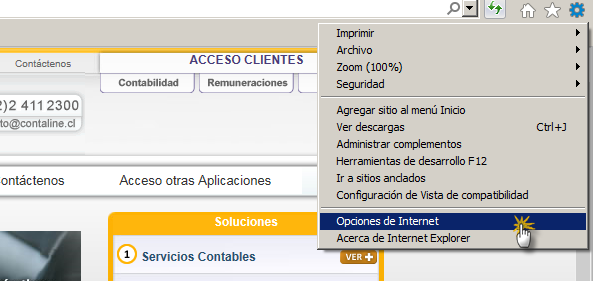 Seleccionar pestaña Contenido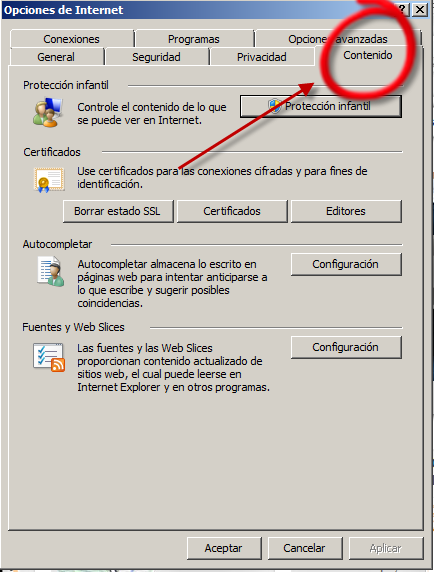 Seleccionar Certificados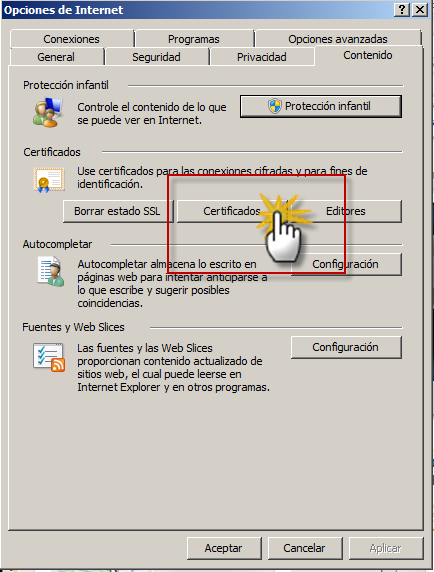 Pinchar el certificado que se encuentre y luego pinchar exportar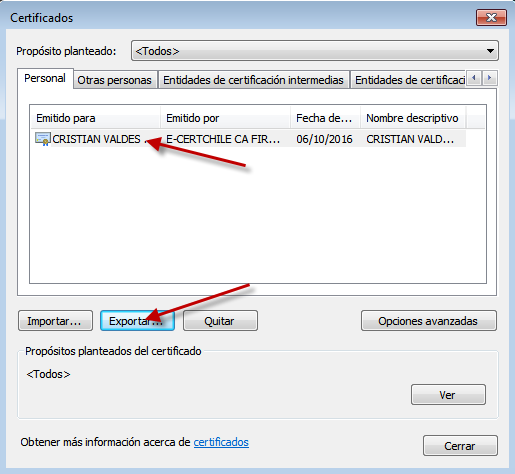 Se abrirá un asistente, pinchar en Siguiente…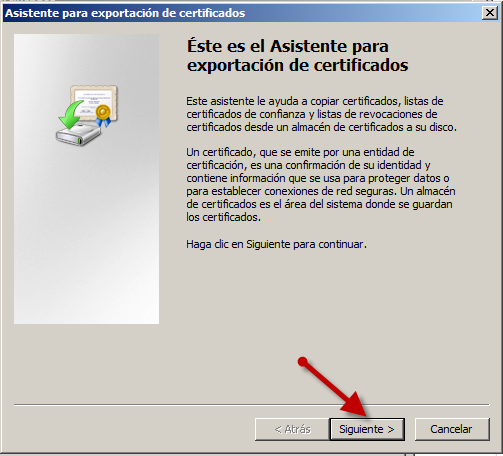 Seleccionar la primera opción que indica Exportar la clave privada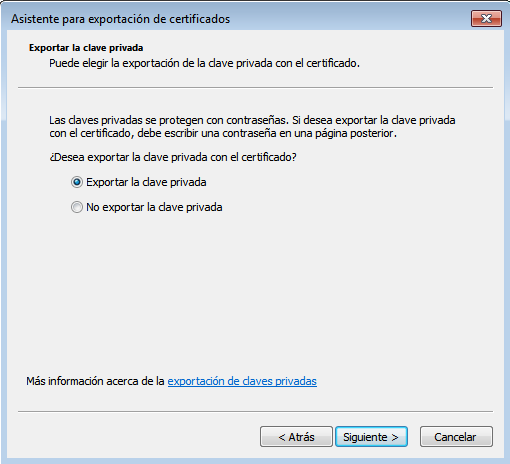 Seleccionar las opciones mostradas en la imagen y luego pinchar en Siguiente…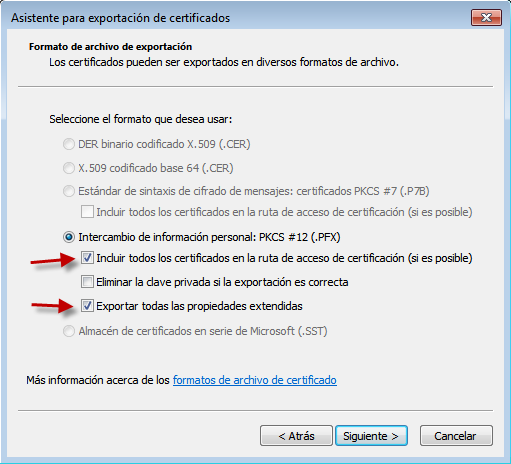 Definir contraseña y presionar siguiente (guarde esta contraseña en un bloc de notas, será necesaria en el paso final)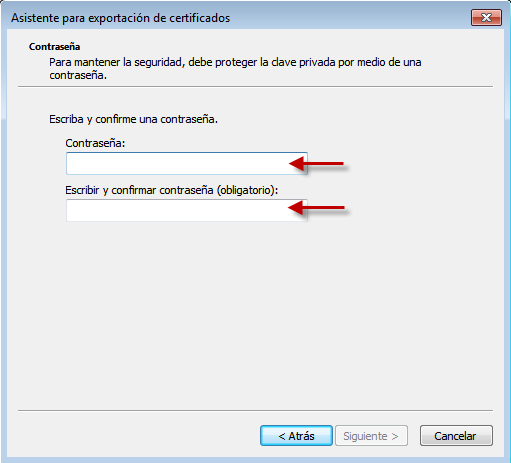 Pinchar el botón examinar para dar el nombre y la ruta a descargar el certificado digital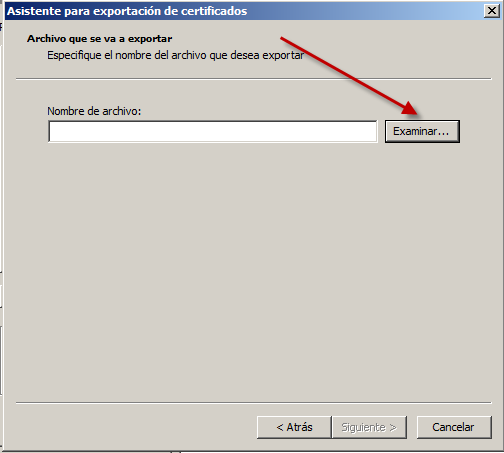 Seleccionar Escritorio y abajo colocar el nombre como se llamará el certificado.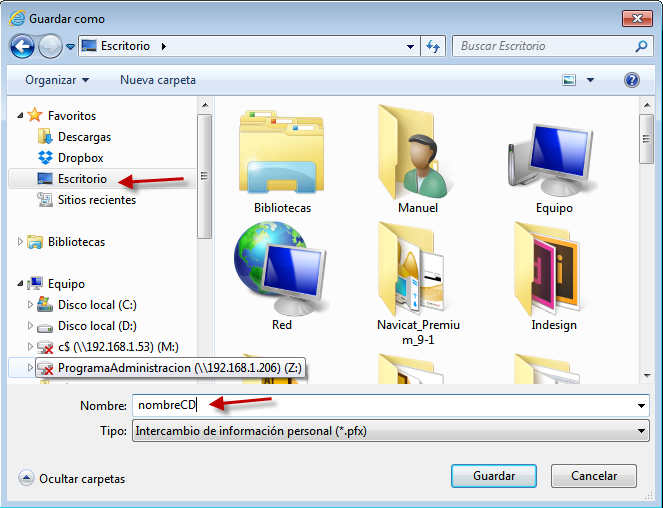 La pantalla indica la finalización de la exportación. Pinchar Finalizar abajo del cuadro.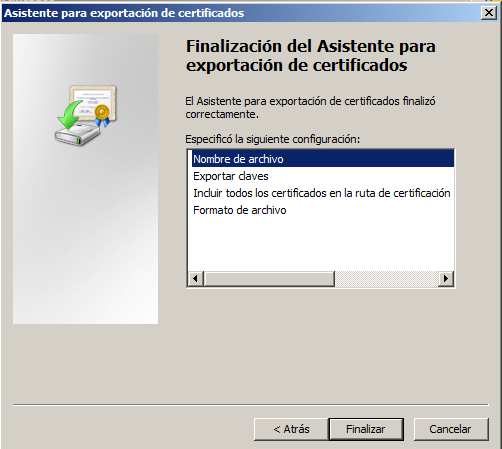 Envíenos el archivo .pfx generado y un archivo de texto con su respectiva contraseña al correo felectronica@contaline.cl (contraseña creada en el paso 8) 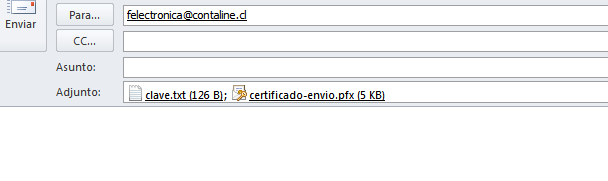 